COMPAÑÍA CON EUROPA NORTE SURInicio en Paris
Paris / Madrid: 26 Días / 24 Noches
Paris / Roma: 21 Días / 19 Noches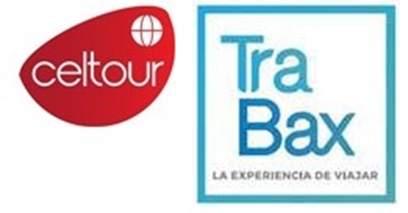 Inicio en Frankfurt
Frankfurt / Madrid: 23 Días / 21 Noches
Frankfurt / Roma: 18 Días / 16 NochesInicio en Berlín
Berlín / Madrid: 22 Días / 20 Noches
Berlín / Roma: 17 Días / 15 NochesInicio en Praga
Praga / Madrid: 20 Días / 18 Noches
Praga / Roma: 15 Días / 13 NochesVISITANDO: PARIS / REIMS / FRANKFURT / ERFURT / BERLÍN / DRESDEN / PRAGA / KARLOVY VARY / BRATISLAVA / BUDAPEST / VIENA / VENECIA / FLORENCIA / PISA / SIENA / ROMA / MONACO / COSTA AZUL / BARCELONA / VALENCIA / MADRIDITINERARIO Día 1º (Martes): AMERICASalida en vuelo intercontinental con destino a Paris.Dia 2º (Miércoles) PARÍS Traslado privado del Aeropuerto al Hotel y resto del día libre. Alojamiento. Día 3º (Jueves): PARÍSDesayuno buffet. Día libre para descubrir esta bella ciudad. Recomendamos pasear por los jardines de las Tullirías y visitar el Museo del Louvre.  Pasear por la Rue de Saint Honore, esta calle lo tiene todo: tiendas, iglesias, hoteles, cafés, restaurantes y personas. Hasta cuenta con palacios, como el del Elíseo o el Palais Royal, o simplemente sentarse en un Bistró y ver como los parisinos entienden el día a día de su vida. Alojamiento.Día 4º (Viernes): PARÍSDesayuno buffet. Visita panorámica con guía local de la ciudad de París: la Ópera, el Museo de Orsay, la Plaza de la Concordia, los Campos Elíseos, el Arco del Triunfo, los Inválidos, etc. A continuación, y de forma opcional podremos realizar un espectacular paseo en barco por el rio Sena a bordo de los conocidos “Bateaux Mouches” (Paseo en Bateaux Mouches incluido en el Europack). A continuación, les recomendamos un almuerzo opcional en un bistró de Montmartre conocido como el Barrio de los Pintores. (Almuerzo incluido en el Europack). Tarde Libre. Esta tarde recomendamos una opcional a la Torre Eiffel. (Subida a la Torre Eiffel 2º piso incluida en el Europack). Alojamiento.Día 5º (Sábado): PARIS / REIMS / FRANCKFURT (577 Kms)Desayuno buffet en el hotel. Salida hacia la región de la Champaña para llegas a Reims, tierra de viñedos y celebre por su catedral, famosa por ser la de la consagración de los Reyes de Francia tiempo libre para admirar esta belleza del gótico. Continuación hacia la frontera alemana y tierras del rio Rhin. Llegada a Frankfurt a última hora de la tarde y alojamiento.Para los pasajeros iniciando en Frankfurt:Llegada al aeropuerto y traslado al Hotel. Día libre. Alojamiento.Día 6º (Domingo): FRANCKFURT / ERFURT / BERLIN (550 Kms)Desayuno buffet en el hotel. Salida hacia Erfurt, situada en el cruce de caminos de antiguas rutas comerciales y capital de Turingia. Ciudad que ha sigo punto de encuentro de intelectuales y centro neurálgico de la Reforma Protestante. Ciudad de la que Lutero, la ensalzo en más de una ocasión denominándola “La coronada por numerosas torre”, por su gran patrimonio artístico. Tiempo libre tiempo libre para conocer el centro histórico de la ciudad, prácticamente intacto, en el que destaca la catedral de Santa Maria y la iglesia de San Severo, conjunto único en Europa de obras maestras arquitectónicas del Gótico alemán, las casas de entramado de madera y por supuesto, el Kammerbrucke, el puente más largo de Europa bordeado por casas con talleres de artesanos, galerías, pequeñas tabernas, tiendas de música y de antigüedades. Continuación a la capital de la Alemania reunificada, la monumental ciudad de Berlín. Llegada a última hora de la tarde y alojamiento.Para los pasajeros iniciando en Berlín:Llegada al aeropuerto y traslado al Hotel. Día libre. Alojamiento.Día 7º (Lunes): BERLINDesayuno buffet en el hotel. Por la mañana visita panorámica de la ciudad con guía local, para conocer los principales monumentos, calles y avenidas de esta importante ciudad, símbolo de la reunificación: la puerta de Brandenburgo, la iglesia memorial del Kaiser Guillermo, el Reichstag y los restos del famoso muro que dividía la ciudad hasta 1989. Almuerzo opcional. (Almuerzo incluido en el Europack) Tarde libre para realizar opcionalmente una visita a la ciudad de Potsdam, allí se firmó la paz y se dio por finalizada la Segunda Guerra Mundial, y los jardines del Palacio Sanssouci, la residencia de verano de Federico II el Grande. (Visita a Potsdam y Jardines del Palacio Sanssouci incluidos en el Europack). AlojamientoDía 8º (Martes): BERLIN / DRESDEN / PRAGA (340 Kms)Desayuno buffet en el hotel. Salida hacia Dresden, la antigua capital de Sajonia, a orillas del río Elba, que fue prácticamente destruida durante los bombardeos en la II Guerra Mundial. Tiempo libre y continuación hacia la República Checa para llegar a Praga. Alojamiento.Para los pasajeros iniciando en Praga:Llegada al aeropuerto y traslado al Hotel. Día libre. Alojamiento.Día 9º (Miércoles): PRAGADesayuno buffet en el hotel. Por la mañana visita panorámica de la ciudad con guía local, recorriendo el pintoresco Barrio Pequeño “Malá Strana”, la Iglesia de la Victoria del Niño Jesús de Praga, el Puente de Carlos, la Ciudad Vieja y su Reloj Astronómico.  Almuerzo opcional en un típico restaurante. (Almuerzo incluido en el Europack). Tarde libre en la que sugerimos hacer una visita opcional al Castillo de Praga, y la Catedral de San Vito, o continuar disfrutando de esta bella ciudad.  AlojamientoDía 10º (Jueves): PRAGADesayuno buffet en el hotel. Día libre para seguir recorriendo esta magnífica ciudad. Recomendamos realizar una excursión opcional a la bella ciudad de Karlovy Vary, Balneario del siglo XIX que conserva la atmósfera de la alta sociedad y realeza checa, almuerzo y regreso por la tarde a Praga. (Visita y Almuerzo incluidos en el Europack). AlojamientoDía 11º (Viernes): PRAGA / BRATISLAVA / BUDAPEST (529 Kms)Desayuno buffet en el hotel.  Salida hacia Bratislava, capital de Eslovaquia. Breve parada. Continuación del viaje hasta Budapest, capital de Hungría. Por la noche se ofrecerá opcionalmente una cena húngara. (Cena incluida en el Europack). Alojamiento.Día 12º (Sábado): BUDAPESTDesayuno buffet en el hotel. Visita panorámica con guía local, la ciudad se divide en dos zonas, “Buda” donde se encuentra la ciudad vieja, y “Pest” zona moderna y comercial. Comenzaremos por la Colina del Castillo en Buda para contemplar el Danubio y toda la extensión de Pest. Recorreremos el Barrio Antiguo para conocer los orígenes de la ciudad, pasando por la catedral de Matías, símbolo de la época más gloriosa de Hungría, El Bastión de los Pescadores, etc. Tarde libre para disfrutar de la ciudad. Alojamiento.Día 13º (Domingo): BUDAPEST / VIENA (243 Kms)Desayuno buffet. Salida en autobús hacia la capital de Austria donde llegaremos a primera hora de la tarde. Tarde libre. Alojamiento.Día 14º (Lunes): VIENADesayuno buffet. Salida para hacer una visita panorámica con guía local de la ciudad con la majestuosa Ringstrasse, la avenida que concentra la mayor parte de los edificios históricos de la ciudad, el Danubio y sus diversos brazos y un paseo por el casco histórico (Albertina, Hofburg, Plaza de María Teresa…). Tarde libre para seguir disfrutando de la ciudad. Por la noche sugerimos asistir opcionalmente a una cena con espectáculo musical austriaco donde no faltará el famoso vals vienés (Cena y espectáculo incluidos en el Europack). Alojamiento.Día 15º (Martes): VIENA / VENECIA (Tren incluido) Desayuno buffet y traslado a la estación para tomar tren con destino a Venecia. Este tramo podrá ser realizado en Tren, Bus o Avión, según operativa decidida por TraBax. Llegada a Venecia. Traslado al hotel (Mestre). Tiempo libre. Alojamiento.Día 16º (Miércoles): VENECIA / FLORENCIA (258 km.)Desayuno buffet. Traslado para tomar el Vaporetto que nos conducirá hasta la Plaza de San Marcos. Visita a pie con guía local por el Puente de los Suspiros, la Basílica de San Marcos, el Palacio Ducal, finalizando en una fábrica de cristal, donde podremos observar el arte del soplado del vidrio. Almuerzo opcional en un restaurante típico en el centro (Almuerzo incluido en el Europack) Tiempo libre en el que le recomendamos opcionalmente dar un paseo en las famosas Góndolas Venecianas. (Paseo en góndola incluido en el Europack).    Continuación a Florencia, llegada y Alojamiento.  Día 17º (Jueves): FLORENCIA Desayuno buffet en el hotel.   Visita panorámica de Florencia, iniciaremos por el mirador de Miguel Ángel, donde disfrutaremos de una espectacular vista del conjunto de la ciudad. Visita a pie con guía local recorriendo los lugares principales: la Piazza del Duomo, donde se encuentra la Catedral de Florencia y la impresionante cúpula de Brunelleschi, el Campanile de Giotto y el Battistero di San Giovanni. Seguiremos hasta el Ponte Vecchio, el lugar con mayor encanto de toda Florencia pasando por la Piazza della Signoria y el Palazzo Vecchio.   Tiempo libre para almorzar por su cuenta  (Almuerzo incluido en el Europack) Les recomendamos recorrer sus maravillosas calles y visitar opcionalmente alguno de sus grandes museos. AlojamientoDía 18º (Viernes): FLORENCIA / PISA / SIENA / ROMA (446 km.)Desayuno buffet en el hotel.  Salida hacia Pisa, para poder conocer la famosa Torre Inclinada situada en la Piazza dei Miracoli junto a la catedral y el Baptisterio. Tiempo libre y salida hacia Siena , la joya de la Toscana, con su Plaza del Campo donde cada año se celebran las tradicionales carreras de caballos durante la Fiesta del Palio. Tiempo libre en Siena antes de continuar nuestra ruta a Roma. Llegada y alojamiento. Día 19º (Sábado): ROMADesayuno buffet en el hotel. Hoy realizaremos la visita panorámica con guía local de la ciudad donde disfrutaremos de sus calles y avenidas, pasando por los lugares más importantes: Plaza de Venecia, Vía Venetto, los Foros Romanos, El Coliseo (exterior), Arco de Constantino, el Castillo de St. Angelo, etc. Recomendamos continuar descubriendo los encantos de esta ciudad y opcionalmente la visita de los Museos Vaticanos, donde nos sorprenderá la famosísima Capilla Sixtina y el exterior de la Basílica de San Pedro. (Visita a los Museos Vaticanos incluida en el Europack). Tiempo libre para almorzar. (Almuerzo incluido en el Europack) Tarde libre donde le recomendamos visitar opcionalmente la Roma Barroca incluyendo la Fontana de Trevi. AlojamientoDía 20º (Domingo): ROMA Desayuno buffet en el hotel. Día libre para seguir recorriendo esta fascinante ciudad o realizar alguna excursión opcional. Recomendamos visitar opcionalmente Nápoles y Capri. Un viaje para disfrutar del Golfo de Nápoles y una de las islas más bonitas y con más fama. Capri enamora por sus maravillosas bellezas naturales, su historia milenaria, su clima suave y su paisaje luminoso. AlojamientoDía 21º (Lunes): ROMA / MÓNACO / COSTA AZUL (725 km.)Desayuno buffet en el hotel. Salida a primera hora de la mañana hasta llegar al Principado de Mónaco, Ciudad de los Príncipes. Visita a pie de la ciudad, verdadero museo a cielo abierto, incluyendo la Plaza del Casino, única en el mundo.  Continuamos hacia la Costa Azul.  Alojamiento.Para los Pasajeros terminando servicios en Roma: Desayuno buffet en el Hotel y traslado al aeropuerto a la hora prevista para tomar su vuelo de salida.Día 22º (Martes): COSTA AZUL / BARCELONA (672 km.)Desayuno buffet en el hotel. Salida para recorrer toda la costa francesa bordeando el Golfo de León, atravesar los Pirineos, y llegar a Barcelona, ciudad que tiene una historia fascinante. Alojamiento.   Día 23º (Miércoles): BARCELONADesayuno buffet en el Hotel. Hoy realizaremos un recorrido panorámico de la ciudad Condal con guía local, pasando por la Sagrada Familia (exterior), la Diagonal, el Paseo de Gracia, Las Ramblas, el Barrio Gótico, la Plaza de España, la Torre Agbar –diseñada por Jean Nouvel- y la montaña de Montjuic desde donde tendremos una impresionante vista panorámica de la ciudad y el puerto. Almuerzo opcional en el Puerto Olímpico (Almuerzo en el Puerto Olímpico incluido en el Europack). Tarde libre para pasear por la ciudad. Recomendamos hacer una visita opcional de la Sagrada Familia o del Camp Nou. Alojamiento.Día 24º (Jueves): BARCELONA / VALENCIA / MADRID (625 km.)Desayuno buffet y salida hacia Valencia una ciudad que cuenta con más de dos mil años de historia y, desde que se fundó en el año 138 a. C., fue hogar de romanos, visigodos y musulmanes. Tiempo libre para visitar su centro histórico, donde destaca la impresionante Catedral, construida sobre un antiguo templo romano que fue posteriormente mezquita, la torre Miguelete, Plaza de la Reina, punto de encuentro de los valencianos, el Palacio de la Seda o el Mercado Central, uno de los más grandes de EuropaEn horas de la tarde, continuación a Madrid. Alojamiento.Día 25º (Viernes): MADRID Desayuno buffet. Visita Panorámica de la ciudad con guía local, Puerta de Alcalá, Parque del Retiro, Plaza de Colón, la Plaza de la Cibeles, Gran Vía y Plaza del Callao. Sugerimos visitar opcionalmente el Estadio Santiago Bernabéu (Visita incluida en el Europack). Tarde libre. Opcional a Toledo con almuerzo. (Visita y almuerzo incluidos en el Europack). Alojamiento.Día 26º (Sábado): MADRIDDesayuno buffet. Tiempo libre hasta la hora de realizar su traslado al aeropuerto para tomar su vuelo de regreso.PRECIO POR PERSONA en Dólares USAEn Habitación Doble.INICIO EN PARISINICIO EN FRANKFURTINICIO EN BERLININICIO EN PRAGAEUROPACK Precio por persona:Paris / Madrid 26 Días 715 $11 Comidas / 8 visitasParis / Roma 21 Días 535 $9 Comidas / 6 visitasFrankfurt / Madrid 23 Días 595 $10 Comidas / 6 visitasFrankfurt / Roma 18 Días 415 $8 Comidas / 4 visitasBerlín / Madrid 33 Días 595 $10 Comidas / 6 visitasBerlín / Roma 17 Días 415 $8 Comidas / 4 visitasPraga / Madrid 20 Días 555 $9 Comidas / 5 visitasPraga / Roma 15 Días 375 $7 Comidas / 3 visitasIncluye: COMIDASAlmuerzo en MontmartreAlmuerzo en BerlínAlmuerzo Típico en PragaAlmuerzo en Karlovy VaryCena Típica en BudapestCena y Espectáculo en VienaAlmuerzo en VeneciaAlmuerzo en FlorenciaAlmuerzo en RomaAlmuerzo en BarcelonaAlmuerzo en ToledoVISITASPaseo en Bateaux por el rio SenaSubida Torre Eiffel 2º PisoVisita a Potsdam y Jardines de SanssouciExcursión a Karlovy VaryPaseo en GóndolaVisita Museos VaticanosVisita Estadio Santiago BernabéuExcursión a ToledoEL PRECIO INCLUYETransporte durante todo el recorrido europeo en unidades homologadas con la norma Europea, con WI-FI incluido y choferes experimentados.Acompañamiento de un Guía correo desde el inicio al fin del circuitoTraslados privados de llegada y salida del aeropuerto a Hotel y viceversaAlojamiento y desayuno Buffet en los Hoteles indicados o de similar categoría Superior.Todas las tasas turísticas en las ciudades de pernocteGuías locales para las visitas de las ciudades tal como se indica en el itinerarioSeguro TOTAL TrabaxEl precio NO incluye.•Tiquetes aéreos nacionales ni internacionales. •Impuestos de aeropuertos•Propinas a guías, choferes, maleteros.•Bebidas con las comidas. •Visitas y comidas mencionadas como incluidas en el Euro Pack  (costo adicional).•Visitas mencionadas como opcionales o las que el guía correo ofrezca para aprovechar el tiempo libre.•Gastos bancarios del 2% •Gastos de visados. •Gastos de índole personal como llamadas telefónicas, lavado y planchado de ropas, lavandería y gastos personales en el hotel (la mayoría de hoteles exigirán una tarjeta de crédito de garantía por estos servicios).•Seguro médico se recomienda viajar con uno con cobertura mundial. •En general ningún servicio que no esté claramente especificado en el presente itinerario.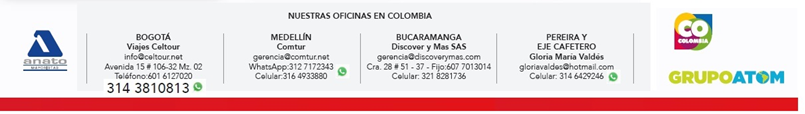 Salidas de América a Paris: MartesSalidas de América a Paris: MartesSalidas de América a Paris: MartesSalidas de América a Paris: MartesSalidas de América a Paris: Martes2024Abril16162330Mayo7141414212128Junio4111111181825Julio299916162330Agosto6131313202027Septiembre3101010171724Octubre188815152229Noviembre5121212191926Diciembre3101010171724312025Enero14141428Febrero11111125Marzo111111Salidas de América a Frankfurt (Viernes)Salidas de América a Frankfurt (Viernes)Salidas de América a Frankfurt (Viernes)Salidas de América a Frankfurt (Viernes)Salidas de América a Frankfurt (Viernes)Salidas de América a Frankfurt (Viernes)Salidas de América a Frankfurt (Viernes)202420242024AbrilAbrilAbril1926MayoMayoMayo31010172431JunioJunioJunio714142128JulioJulioJulio512121926AgostoAgostoAgosto299162330SeptiembreSeptiembreSeptiembre613132027OctubreOctubreOctubre411111825NoviembreNoviembreNoviembre188152229DiciembreDiciembreDiciembre613132027202520252025EneroEneroEnero31731FebreroFebreroFebrero141428MarzoMarzoMarzo1414Salidas de América a Berlin (Sábado)Salidas de América a Berlin (Sábado)Salidas de América a Berlin (Sábado)2024Abril2027Mayo4111825Junio18152229Julio6132027Agosto310172431Septiembre7142128Octubre5121926Noviembre29162330Diciembre71421282025Enero418Febrero115Marzo115Salidas de América a Praga (Lunes)Salidas de América a Praga (Lunes)Salidas de América a Praga (Lunes)2024Abril2229Mayo6132027Junio3101724Julio18152229Agosto5121926Septiembre29162330Octubre7142128Noviembre4111825Diciembre291623302025Enero620Febrero317Marzo3HOTELES PREVISTOS o similaresHOTELES PREVISTOS o similaresHOTELES PREVISTOS o similaresHOTELES PREVISTOS o similaresCiudadesHoteles categoría Primera / Turista SuperiorHoteles categoría Primera / Turista SuperiorHoteles categoría Primera / Turista SuperiorParisNOVOTEL PARIS ESTPPFrankfurtHOLIDAY INN EXPRESS FRANKFURT MESSETSTSBerlínPARK INN BERLIN ALEXANDER PLATZTSTSPragaDON GIOVANNIPPBudapestT62 HOTEL BUDAPESTPPVienaSENATORPPVeneciaBELSTAY VENECIA MESTREPFlorenciaNOVOTEL FIRENZE NORDPRomaGRAND HOTEL FELMINGPCosta AzulAMARANTE (CANNES)PBarcelonaCATALONIA PARK PUTXET / HAMPTON BY HILTON BARCELONA FIRA GRAN VIAPMadridELBA MADRID ALCALÁ / AGUMARPTour 2024 / 2025CatAbril 02 /Junio 18Junio 25 /Agosto 20Agosto 27 /Octubre 22Octubre 29 /Marzo 11Supl IndivParis / Madrid 26 DíasSuperior3.520 3.365 3.520 3.135 1.970 Paris / Roma 21 DíasSuperior3.015 2.855 3.015 2.730 1.535 Tour 2024 / 2025CatAbril 05 /Junio 21Junio 28 /Agosto 23Agosto 30 /Octubre 25Noviembre 01 /Marzo 14Supl IndivFrankfurt / Madrid 23 DíasSuperior3.140 3.050 3.140 2.785 1.615 Frankfurt / Roma 18 DíasSuperior2.635 2.545 2.635 2.380 1.185 TourCat6 Abril / 22 Junio29 Junio / 17 Agosto25 Agosto  / 19 Octubre26 Octubre / 15 MarzoSupl IndBerlín/Madrid 22 díasPrimera3.040 2.955 3.040 2.695 1.560 Berlín/Roma  17 díasPrimera2.525 2.435 2.525 2.275 1.130 TourCat8 Abril / 24 Junio1 Julio / 19 Agosto27 Agosto  / 21 Octubre28 Octubre / 17 MarzoSupl IndPraga /Madrid 20 díasPrimera2.810 2.740 2.810 2.490 1.365 Praga /Roma 15 díasPrimera2.290 2.210 2.290 2.065 940 